Водопьянов М. М. (ИИТ-473)Научный руководитель Шилин А. Н.РАЗРАБОТКА ПРИБОРА С ЭЛЕКТРОМАГНИТНЫМ ПОДВЕСОМ
ДЛЯ КОНТРОЛЯ НИЗКОЧАСТОТНЫХ КОЛЕБАНИЙ ОБЬЕКТОВАннотация. Шагающие робототехнические платформы, передвигающиеся по дну, находят применение при внедрении новых промышленных технологий освоения ресурсов морского дна.Целью проекта является разработка прибора для измерения низкочастотных колебаний различных объектов, а также отслеживание динамики изменения амплитуды и частоты колебаний этих объектов. Сферы применения данной разработки очень широки...Таблица 1. Название таблицыФормула (MathType):		(1)
Рис. 1 – Схема устройства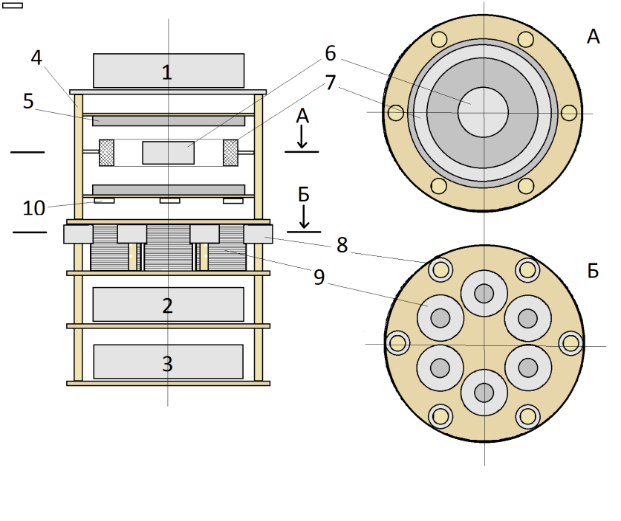 Литература:1. Чернышев В.В. Управление движением подводных шагающих аппаратов передвигающихся по дну / В.В. Чернышев, В.В. Арыканцев, А.Е. Гаврилов // Известия ЮФУ. Технические науки, 2016, № 1, C. 141-155.СВЕДЕНИЯ ОБ АВТОРАХНазваниеКритерий 1Критерий 21. 	ФИОИванов Иван Иванович, ст. гр. УТС-420Карпов Кирилл Константинович, ст. гр. АТП-4212. 	Название работыРАЗРАБОТКА И АНАЛИЗ МАТЕМАТИЧЕСКОЙ МОДЕЛИ МАГНИТОГИДРОДИНАМИЧЕСКОГО НАСОСА3. 	Научный руководительДроботов Алексей Владимирович, доцент каф. АПП4. 	Направление конференции№2. Прогрессивные технологии в машиностроении,устройства и средства автоматизации.5. 	Контактный телефон8(ХХХ)-ХХХ-ХХ-ХХ (Иванов И.И.)8(ХХХ)-ХХХ-ХХ-ХХ (Карпов К.К.)6. 	Адрес электронной почты (E-mail)ivanov@mail.ru (Иванов И.И.)karpov@mail.ru (Карпов К.К.)7. 	Финансовая основа обученияБюджет или контракт